Publicado en Madrid el 18/01/2018 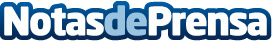  Bigbank lanza un nuevo Préstamo Plan, el Préstamo Salud  Está dirigido a aquellas personas que tienen que afrontar un gasto inesperado por motivos de salud. Además, Bigbank aprovecha este lanzamiento para simplificar su portfolio de productosDatos de contacto:Noelia Pereña913022860Nota de prensa publicada en: https://www.notasdeprensa.es/bigbank-lanza-un-nuevo-prestamo-plan-el Categorias: Finanzas Sociedad http://www.notasdeprensa.es